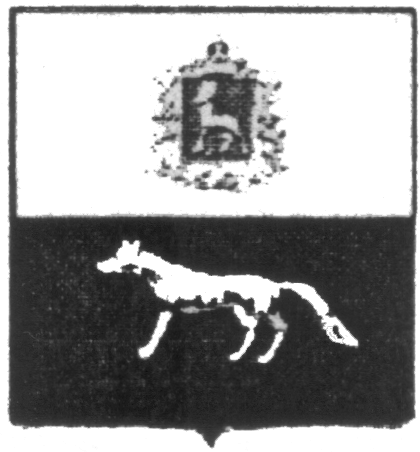 Об утверждении Плана проведения плановых проверок юридических лиц и индивидуальных предпринимателей отделом экологии и природных ресурсов Управления заказчика-застройщика, архитектуры и градостроительства администрациимуниципального района Сергиевский на 2013 год В соответствии с Федеральным законом от 26.12.2008 г. № 294-ФЗ «О защите прав юридических лиц и индивидуальных предпринимателей при осуществлении государственного контроля (надзора) и муниципального контроля», Законом Самарской области  от 06.04.2010 г. № 36-ГД «О наделении органов местного самоуправления отдельными государственными полномочиями в сфере охраны окружающей среды», постановлением Главы муниципального района Сергиевский от 17.06. . № 856 «Об утверждении административного регламента проведения проверок деятельности юридических лиц и индивидуальных предпринимателей на территории муниципального района Сергиевский», Утвердить План проведения плановых проверок юридических лиц и индивидуальных предпринимателей на 2013 год, осуществляемых отделом экологии и природных ресурсов Управления заказчика-застройщика, архитектуры и градостроительства администрации муниципального района Сергиевский (Приложение №1). Разместить настоящее распоряжение в сети интернет на официальном сайте администрации муниципального района Сергиевский  www. sergievsk.ru.Контроль за выполнением настоящего распоряжения возложить на Управление заказчика-застройщика, архитектуры и градостроительства администрации муниципального района Сергиевский (Астапова Е.А.).  Глава  муниципального  района Сергиевский                                А.В. ШипицинСтрельцова И.П. (84655) 2-11-62